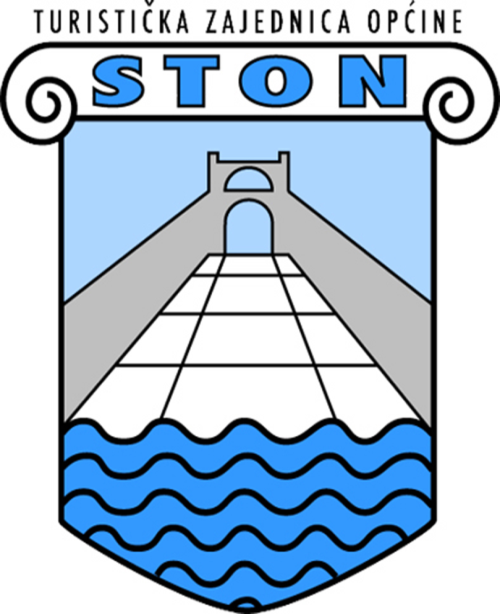 IZVJEŠĆAO OSTVARENOM PROGRAMU RADAIZVRŠENOM FINACIJSKOM PLANU ZA 2013 GODINU                                                                       Ston,veljača 2014UVODU skladu sa Programom rada za 2013.godinu rad TZO Ston bio je usmjeren na izvršavanje planiranog.Sve planirane stavke su realizirane dok  financijske razlike u prihodima i rashodima smo odradili rebalansom u mjesecu prosincu.Turistički promet je u odnosu na 2012.godinu povećan za 9% te je ostvareno 137 687noćenja.Analizom planiranog i ostvarenog prema programu rada većina planiranih aktivnosti je i ostvarena,a odrađen je i značajan neplanirani dio važan za daljnji razvoj turizma našeg područja uvršten pod novi proizvod-izrada Karte Pelješca .I u programu rada i financijskom planu težište je bilo stavljeno na podizanje kvalitete destinacije,te podizanje marketinškog pristupa tržištu,stoga smo mišljenja da će kontinuirano ulaganje u image destinacije donjeti dugoročnu korist turizmu općine Ston.1.ANALIZA RADA         Zbog potrebe na sajmovima kao i uredima  u 2013.godini tiskani su sljedeći materijali :Fun Hunter -Vodić Pelješca, prospekt Stona,Image brošura Pelješca,Karta Pelješca . TZO Ston u svom uredu je imala na raspolaganju i  prospekte Pelješki vinski puti , Županijsku informativnu kartu , monografiju Pelješca i razne promidžbene materijale prosljeđene  iz skladišta HTZ-a .        U 2013.godini izrađena je nova platforma web stranice te se vršilo redovno  ažuriranje turističke ponude i svih događanja.        Oglašavali smo se u žutim stranicama,privrednim vodičima,časopicu Hot spot-južna Dalmacija,Turist info,Meridijani  te putem internet oglašavanja Virtual tour,Lux-neodoljiva Hrvatska.Provode se i aktivnosti na najznačajnijim društvenim mrežama-Facebook,Twitter i Youtube.Ured Turističkog ureda u Stonu otvoren je cijelu godinu ,a od svibnja do listopada organizirali smo cjelodnevni rad Turističkog ureda(08:00-20:00).U Žuljani i Putnikoviću info uredi  su radili tokom turističke sezone.U sklopu toga organizirali smo informativnu službu,prijavu i odjavu gostiju ,te statističku obradu podataka.Našim privatnim iznajmljivačima i dalje je omogućena  besplatna prijava i odjava gostiju putem on-line prijave.Efekti ovakvim načinom prijavljivanja su mnogostruki te očekujemo povećanje korištenje ove aplikacije u sljedećoj godini.2.FINANCIJSKO IZVJEŠĆE O POSLOVANJUBruto ostvareni prihodi do 31.12.2013.u odnosu na završne podatke iz 2012.godine ukazuju na rast 2%ovogodišnjeg prihoda po osnovi boravišne pristojbe ,turističke članarine te ostalih prihoda .Nažalost zbog preknjiženja krive uplate turističke članarine Anker grupe doo  u iznosu od 45.369,89 za 2012.godinu i 72.564,00 za 2013.godinu  uskračeni smo za taj iznos kojeg nam Porezna uprava od mjeseca srpnja 2013. godine knjiži na konto  TZ Dubrovnika.Sagledavajući  dosadašnje godišnje uplate turističke članarine mišljenja smo da će se  kroz 2014. i 2015. godinu preknjižiti cijelokupni dug ,a do tada ćemo biti prisiljeni da naš Financijski plan za 2014.godinu  korigiramo odnosno umanjimo  za 40.000,00 kn kao što je u Programu rada  planirano.Ostali prihodi u tablici odnose se na prihode od proračuna općine Ston,sufinancijanje HZZ-a ,MINT-a,HTZ,TZŽ,ŽDN ,boravišne pristojbe od Nautičara te prihoda od kamata.Tablica 1. Bruto prihodi pregled 2012 - 2013U tablici broj 1.navedeni su bruto prihodi TZO Ston u protekle dvije godine.Iz tablice razvidno je da je prihod TZO Stonu 2013. nešto veći u odnosu na 2012.godini.3.ANALIZA NAPLATE BORAVIŠNE PRISTOJBE31.12.201231.12.2013indexRazlika13-12B.pristojba383.020,59386.744,51100,97  3.723,92Turist.članarina  71.619,41  84.838,70118,4513.219,29Ostali prihodi  256.421,04254.422,5999,22-1.998,45Ukupno711.061,04726.005,80102,1014.944,76FINANCIJSKO IZVJEŠĆE ZA 2013.GODINURBPRIHODI PO VRSTAMAOSTVARENJE PLANA 2013PLAN 2013indeks     OSTVARENO 2013/ PLANSTRUKTURA %1.Prihodi od boravišne pristojbe386.744,51385.000,000,45%43,78%1.1.Prihodi boravišne pristojbe -nautičari33.513,1933.513,190,00%2,54%2.Prihodi od turističke članarine84.838,7075.719,3212,04%8,61%3.Prihodi iz proračuna općine/grada/državnog124.036,13122.058,241,62%13,88%3.1.za programske aktivnosti 124.036,13122.058,241,62%100,00%3.2.za funkcioniranje turističkog ureda0,000,00#DIV/0!0,00%4.Prihodi od drugih aktivnosti0,000,00#DIV/0!0,00%5.Prijenos prihoda prethodne godine (Višak prethodne godine ukoliko je isti ostvaren)182.826,62200.290,78-8,72%22,78%6.Ostali nespomenuti prihodi96.873,2796.232,680,67%10,94%SVEUKUPNO PRIHODI 908.832,42879.301,023,36%100,00%RBRASHODI PO VRSTAMAOSTVARENJE PLANA 2013PLAN 2013indeks     PLAN 2013/ OSTVARENOSTRUKTURA %I.ADMINISTRATIVNI RASHODI309.784,44303.689,781,86%44,31%1.Rashodi za radnike240.977,48239.604,830,57%78,90%2.Rashodi ureda51.398,5451.398,540,00%16,92%3.Rashodi TIC17.408,4212.686,4133,74%4,18%4.Rashodi za rad tijela Turističke zajednice0,000,00#DIV/0!0,00%II.DIZAJN VRIJEDNOSTI160.399,89148.530,557,99%21,67%1.Poticanje i sudjelovanje u uređenju grada/općine/mjesta/ (osim izgradnje komunalne infrastrukture)6.311,574.725,3033,57%3,18%1.1.Projekt Volim Hrvatsku6.311,574.725,3033,57%100,00%2.Manifestacije107.838,3297.889,2510,16%65,91%2.1.Kulturno-zabavne64.502,0759.412,968,57%60,69%2.2.Sportske manifestacije 15.006,9414.796,251,42%15,12%2.3.Ekološke manifestacije1.204,311.680,04-28,32%1,72%2.4.Ostale manifestacije(baneri)2.625,000,00#DIV/0!0,00%2.5.Potpore manifestacijama (suorganizacija s drugim subjektima te donacije drugima za manifestacije)24.500,0022.000,0011,36%22,47%3.Novi proizvodi 46.250,0045.916,000,73%30,91%4.Potpora razvoju DMK-a0,000,00#DIV/0!0,00%III.KOMUNIKACIJA VRIJEDNOSTI 85.688,6978.853,948,67%11,51%1.Online komunikacije9.552,506.750,0041,52%8,56%1.1.Internet oglašavanje0,000,00#DIV/0!0,00%1.2.Internet stranice i upravljanje Internet stranicama9.552,506.750,0041,52%100,00%2.Offline komunikacije42.361,1941.566,441,91%52,71%2.1.Oglašavanje u promotivnim kampanjama javnog i privatnog sektora0,001.000,00-100,00%2,41%2.2.Opće oglašavanje (Oglašavanje u tisku, TV oglašavanje…)4.985,004.420,0012,78%10,63%2.3.Brošure i ostali tiskani materijali29.655,3130.095,31-1,46%72,40%2.4.Suveniri i promo materijali4.107,254.000,002,68%9,62%2.5.Info table3.613,632.051,1376,18%4,93%3.Smeđa signalizacija33.775,0030.537,5010,60%38,73%IV.DISTRIBUCIJA I PRODAJA VRIJEDNOSTI18.283,9017.941,511,91%2,62%1.Sajmovi (u skladu sa zakonskim propisima i propisanim pravilima za sustav TZ)0,000,00#DIV/0!02.Studijska putovanja novinara, agenata, opinion maker-a6.201,646.000,003,36%0,079243.Studijska putovanja0,000,00#DIV/0!04.Posebne prezentacije12.082,2611.941,511,18%0,1577076V.INTERNI MARKETING7.235,628.000,00-9,55%1,17%1.Edukacija (zaposleni, subjekti javnog i privatnog sektora)6.201,647.000,00-11,41%87,50%2.Koordinacija subjekata koji su neposredno ili posredno uključeni u turistički promet 0,000,00#DIV/0!0,00%3.Izvješća, planovi....1.033,981.000,003,40%12,50%4.Nagrade i priznanja (Projekt Volim Hrvatsku i ostalo)0,000,00#DIV/0!0,00%VI.MARKETINŠKA INFRASTRUKTURA12.306,9012.800,00-3,85%1,87%1.Proizvodnja multimedijalnih materijala0,000,00#DIV/0!0,00%2.Istraživanje tržišta0,000,00#DIV/0!0,00%3.Formiranje baze podataka 0,000,00#DIV/0!0,00%4.Suradnja s međunarodnim institucijama00,00#DIV/0!0,00%5.Banka fotografija i priprema u izdavaštvu3.506,904.000,00-12,33%31,25%6.Jedinstveni turistički informacijski sustav (prijava i odjava gostiju, statistika i dr.)8.800,008.800,000,00%68,75%VII. POSEBNI PROGRAMI0,000,00#DIV/0!0,00%1.Poticanje i pomaganje razvoja turizma na područjima koja nisu turistički razvijena0,000,00#DIV/0!#DIV/0!VIII.OSTALO (planovi razvoja turizma, strateški marketing planovi i ostalo)0,000,00#DIV/0!0,00%IX.TRANSFER BORAVIŠNE PRISTOJBE OPĆINI/GRADU (30%)115.582,26115.500,000,45%16,85%X.POKRIVANJE MANJKA IZ PRETHODNE GODINE ( ukoliko je isti ostvaren)0,000,00#DIV/0!0,00%SVEUKUPNO RASHODI709.281,70685.315,783,50%100,00%PRIJENOS VIŠKA U IDUĆU GODINU - POKRIVANJE MANJKA U IDUĆOJ GODINI (SVEUKUPNI PRIHODI UMANJENI ZA SVEUKUPNE RASHODE)199.550,72193.985,242,87%Zbirno izvješće o naplati boravišne pristojbe za razdoblje 01.01.-31.12.20134.ANALIZA TURISTIČKOG PROMETAU slijedećim tablicama napravljena je analiza turističkog prometa za 2012 i 2013 prema emitivnim zemljama i receptivnim mjestima na području općine Ston.Top zemlje po dolascima5.ANALIZA RADA TIJELA TZO STON5.1 Turističko vijećeTijekom 2013.godine Turističko vijeće održalo je 5 sjednica.Članovi turističkog vijeća bili su:Vedran Antunica predsjednik,Sveto Pejić,Slobodan Vukotić,Franica Mrčavić,Frano Vlašić,Željko Kralj,Zdravko Čakelić,Pavlimir Jeić.Sukladno zakonu napravljeno je posebno izvješće o radu Turističkog vijeća.5.2.SkupštinaTijekom 2013.godine održane su dvije redovne sjednice,u veljači i prosincu.5.3.Nadzorniodbor
Nadzorni odbor je održao dvije sjednice tijekom 2013.godine i to u veljači i prosincu.5.4.Izborna Skupština 3.12.2013.god.održana je Izborna Skupština na kojom su izabrani novi članovi Skupštine,Vijeća,Nadzornog odbora ,potpisnici virmana kao i predstavnik za Skupštinu TZ DNŽ.Članovi Skupštine 2013/20171.Ivica Vukotić ,privatni iznamljivač2.Franica Mrčavić,privatni iznamljivačŽanka Lopin ,privatni iznamljivačNikola Čaveliš, privatni iznamljivačMladenka Rabušić, privatni iznamljivačZdravko Čakelić, privatni iznamljivačDrago Glavor, privatni iznamljivačIvona Tajić, predstavnica  Jarbol d.o.oJosip Ledinić, privatni iznamljivačAne Padovan, privatni iznamljivačJozo Dalmatin, privatni iznamljivačNedjeljko Perić ,predstavnik Kamp VrelaNevenka Franušić ,prestavnica Tommy d.o.oJozo Barović  ,predstavnik  Barović TradeSveto Pejić ,predstavnik Villa KorunaŽeljko Kralj ,predstavnik Hotel OstreaIvica Marić ,predstavnik Ina d.d.Ljiljana Koštro ,predstavnica JadrolinijeZrinka Prkačin ,predstavnica  KonzumRoko-Zlata Essert ,predstavnica Ljekarne Essert- RokoČlanovi Vijeća  2013/2017         1.Ljiljana Koštro
         2.Sveto Pejić
         3.Zdravko Čakelić
         4.Jozo Dalmatin
         5.Nedjeljko Perić
         6.Josip Ledinić
         7.Željko Kralj
         8.Drago GlavorČlanovi Nadzornog odbora  2013/20171.Željko Štrbinić,prestavnik trgovine 2.Frano Vlašić,predstavnik vinarije3.Predstavnik biti će delegiran od TZ DNŽ Predstavnik TZO Ston za člana Skupštine TZ DNŽ1.Nedjeljko Perić Ovjerovatelji virmana TZO Ston 1.Vedran Antunica2.Fani Slade3.Jozo Barović6.ANALIZA OSTVARENJA PROGRAMA RADA ZA 2013.GODINUADMINISTRATIVNI RASHODIAdministartivni rashodi odnose se na troškove stalno zaposlena dva radnika,zaposlenike  TIC-a(Ston,Žuljana )zaposlenika u prijavno –odjavnom uredu u Putnikovićima ,te zaposlenika u muzeju Gudnja,Te troškove ureda i TIC-eva.(309.784,44 kn)Zbog nemogućnosti financiranja iz vlastitih prihoda  za sve navedene administrativne rashode sufinancirani smo za iznos troje zaposlenika Projektom HZZZ-a (60.328,38 kn)DIZAJN VRIJEDNOSTI Projekt Volim Hrvatsku Sudjelujemo već tradicionalno u akcijI HTZ - Volim Hrvatsku –Više cvijeća manje smeća te smo nastojali   uključiti što veći broj stanovništva  ,zajedno sa vrtićem i O.Š. u  uređenju zelenih površina.Uređivali smo i održavali zelene površine dok je općina od sredstava boravišne pristojbe  održavala plaže ,javni i kemijski wc kabina (6.311,57 kn )ManifestacijeOrganizirali smo i podržali održavanje kulturnih,sportskih i zabavnih manifestacija na području naše općine.Održale su se slijedeće manifestacije:Dani kamenica-Festa sv.Josipa,Festa Svetog Ivana -Žuljana,Festa Svetog Liberana,Međunarodni susret puhačkihOrkestara Ston 2013,Festa sv.Ane u Putnikovićima,Noć vina,Ljetni maškari,Noć folklora,Dječje večer,Klapsko večer,2.Kazališne predstave(Ljekarnik i Za Europu spremni),Festa Velike Gospe u Ponikvama,Bašadura u Žuljani,Male zvijezde Stona,Kinookus Film food festival,Stonwallmarathon.(107.838,32 kn)Novi proizvodKandidirali smo i dobili sredstva  pri Ministarstvu turizma „Korak više“za projekt Izrade digitalne karte Pelješca  ,označavanje i markiranje djela  biciklističko pješačkih staza naše Općine .Sredstva su nam uplačena u mjesecu prosincu tako da nismo bili u mogučnosti projekt do kraja godine izrealizirati.Ugovor smo potpisali sa izvođačima kojima je predujam uplačen a završni rok izrade je  mjesec svibanj 2014.godine.(46.250,00 kn)KOMUNIKACIJSKE VRIJEDNOSTI-Redovno se održavao program za prijavu i odjavu gosta,on line prijavu gostiju te internet stranica TZO Ston.-Web stranica WWW.ston.hr je u potpunosti prevedena i lektorirana na Njemački i Češki jezik-Web stranica www.visitpeljesac je u potunosti redizajnirana krajem godine te prevedena na 6 jezika -Redovno su  postavljane objave i najave manifestacija na Facebook stranici TZO STON i LIKE PELJESAC-Vršilo se web i Opće oglašavanje  u tisku (Ned line,Meridijani,Turizam info,Hot spot,Visitcroatia)(85.688,69 kn)Turistička signalizacija(Smeđa signalizacija i info table)Kroz 2013.godinu nastavili smo sa označavanjem pješačko biciklističkih staza te smo označili stazu do Sv.Ivana u Žuljani kao i Poučno rekreacijsku stazu „Kroz Vino do Prapratnog“.Postavljena je  info tabla Napoleonove ceste u Ponikvama  te obnovljena info tabla u Žuljani na rivi kraj Turističkog ureda.(37.388,63 kn)DISTRIBUCIJA I PRODAJA VRIJEDNOSTIU 2013.godini sudjelovali smo sa promidžbenim materijalima koje smo  poslali u HTZ-skladište,te su ih oni dalje distribuirali na svaki sajam.Na sajmove i prezentacije gdje se prezentirala Županijska Turistička zajednica, Klaster Pelješac pokrivao je naše područje sa informatorima sa Pelješca.U protekloj godini ugostili smo dvadesetak novinara i studijskih grupa po preporuci Turističke zajednice Županije i Hrvatske turističke zajednice te se troškovi  odnose najviše na poklon suvenire i ručkove.Posebna prezentacija TZ Pelješca odrađena je Na Šahtički u Slovačkoj gdje su bili pozvani sve Slovačke medijske kuće i agencije, a ujedno smo sudjelovali na Road show u Bratislavi i Banskoj Bistrici. (18.283,90 kn)INTERNI  MARKETINGHrvatska turistička zajednica  provodila je projekte edukacije u Dubrovniku  za primjenu suvremenih marketinških strategija, tehnologija i alata za sve razine sustava turističkih zajednica te predstavnike javnog i privatnog sektora kako bi se unaprijedila njihova marketinška znanja, a time i poboljšala učinkovitost promocije na mikro i makro razini.Slijedom navedenog,sudjelovali smo u svim edukacija, a to su:Razvoj proizvoda,Marketing u turističkoj industriji,Komunikacijske i upravljačke vještine,Informacijske tehnologije u turizmu,Internet marketing.Sudjelovali smo  na Danima Hrvatskog turizma i na javnoj tribini Menadžment turističke destinacije-pokretačRazvoja turizma i produljenja turističke sezone. (7.232,62 kn)MARKETNIŠKA  INFRASTRUKTURAZbog nedostatka kvalitetnih slika Općine Ston koje su potrebne u našem daljnjem  radu ,obnovili smo bazu fotografija s Boris Jovićem koje će biti u potpunosti pripremne za izdavaštvo do sljedeće sezone.Jedinstveni turistički informacijski sustav vršen je Programom  za prijavu i odjavu sa Futura Toursom. (8.800,00 kn)TRANSFER SREDSTAVA BORAVIŠNE PRISTOJBE TZO Ston izračunom  boravišne pristojbe izvršila je uplatu Općini Ston u iznosu od 115.582,26 kn .Stanje računa u OTP banci na dan 31.12.2013. iznosi 207.230,37 kn,što se ne podudara sa viškom prihoda  prenesenom u našem izvješću  jer su uračunata sva zaduženja iz mjeseca prosinca (plače ,doprinosi .voda,struja,telefon.)koja su plaćena početkom mjeseca siječnja 2013.godine.Nadamo se nastavku uspješne suradnje između tijela TZO Ston koji svojim zalaganjem i radom pridonose uspješniju provedbu svih .Fani SladeDirektorica uredaTZO STONZbirno izvješće o naplati boravišne pristojbe za razdoblje 01.01.-31.12.20134.ANALIZA TURISTIČKOG PROMETAU slijedećim tablicama napravljena je analiza turističkog prometa za 2012 i 2013 prema emitivnim zemljama i receptivnim mjestima na području općine Ston.Top zemlje po dolascima5.ANALIZA RADA TIJELA TZO STON5.1 Turističko vijećeTijekom 2013.godine Turističko vijeće održalo je 5 sjednica.Članovi turističkog vijeća bili su:Vedran Antunica predsjednik,Sveto Pejić,Slobodan Vukotić,Franica Mrčavić,Frano Vlašić,Željko Kralj,Zdravko Čakelić,Pavlimir Jeić.Sukladno zakonu napravljeno je posebno izvješće o radu Turističkog vijeća.5.2.SkupštinaTijekom 2013.godine održane su dvije redovne sjednice,u veljači i prosincu.5.3.Nadzorniodbor
Nadzorni odbor je održao dvije sjednice tijekom 2013.godine i to u veljači i prosincu.5.4.Izborna Skupština 3.12.2013.god.održana je Izborna Skupština na kojom su izabrani novi članovi Skupštine,Vijeća,Nadzornog odbora ,potpisnici virmana kao i predstavnik za Skupštinu TZ DNŽ.Članovi Skupštine 2013/20171.Ivica Vukotić ,privatni iznamljivač2.Franica Mrčavić,privatni iznamljivačŽanka Lopin ,privatni iznamljivačNikola Čaveliš, privatni iznamljivačMladenka Rabušić, privatni iznamljivačZdravko Čakelić, privatni iznamljivačDrago Glavor, privatni iznamljivačIvona Tajić, predstavnica  Jarbol d.o.oJosip Ledinić, privatni iznamljivačAne Padovan, privatni iznamljivačJozo Dalmatin, privatni iznamljivačNedjeljko Perić ,predstavnik Kamp VrelaNevenka Franušić ,prestavnica Tommy d.o.oJozo Barović  ,predstavnik  Barović TradeSveto Pejić ,predstavnik Villa KorunaŽeljko Kralj ,predstavnik Hotel OstreaIvica Marić ,predstavnik Ina d.d.Ljiljana Koštro ,predstavnica JadrolinijeZrinka Prkačin ,predstavnica  KonzumRoko-Zlata Essert ,predstavnica Ljekarne Essert- RokoČlanovi Vijeća  2013/2017         1.Ljiljana Koštro
         2.Sveto Pejić
         3.Zdravko Čakelić
         4.Jozo Dalmatin
         5.Nedjeljko Perić
         6.Josip Ledinić
         7.Željko Kralj
         8.Drago GlavorČlanovi Nadzornog odbora  2013/20171.Željko Štrbinić,prestavnik trgovine 2.Frano Vlašić,predstavnik vinarije3.Predstavnik biti će delegiran od TZ DNŽ Predstavnik TZO Ston za člana Skupštine TZ DNŽ1.Nedjeljko Perić Ovjerovatelji virmana TZO Ston 1.Vedran Antunica2.Fani Slade3.Jozo Barović6.ANALIZA OSTVARENJA PROGRAMA RADA ZA 2013.GODINUADMINISTRATIVNI RASHODIAdministartivni rashodi odnose se na troškove stalno zaposlena dva radnika,zaposlenike  TIC-a(Ston,Žuljana )zaposlenika u prijavno –odjavnom uredu u Putnikovićima ,te zaposlenika u muzeju Gudnja,Te troškove ureda i TIC-eva.(309.784,44 kn)Zbog nemogućnosti financiranja iz vlastitih prihoda  za sve navedene administrativne rashode sufinancirani smo za iznos troje zaposlenika Projektom HZZZ-a (60.328,38 kn)DIZAJN VRIJEDNOSTI Projekt Volim Hrvatsku Sudjelujemo već tradicionalno u akcijI HTZ - Volim Hrvatsku –Više cvijeća manje smeća te smo nastojali   uključiti što veći broj stanovništva  ,zajedno sa vrtićem i O.Š. u  uređenju zelenih površina.Uređivali smo i održavali zelene površine dok je općina od sredstava boravišne pristojbe  održavala plaže ,javni i kemijski wc kabina (6.311,57 kn )ManifestacijeOrganizirali smo i podržali održavanje kulturnih,sportskih i zabavnih manifestacija na području naše općine.Održale su se slijedeće manifestacije:Dani kamenica-Festa sv.Josipa,Festa Svetog Ivana -Žuljana,Festa Svetog Liberana,Međunarodni susret puhačkihOrkestara Ston 2013,Festa sv.Ane u Putnikovićima,Noć vina,Ljetni maškari,Noć folklora,Dječje večer,Klapsko večer,2.Kazališne predstave(Ljekarnik i Za Europu spremni),Festa Velike Gospe u Ponikvama,Bašadura u Žuljani,Male zvijezde Stona,Kinookus Film food festival,Stonwallmarathon.(107.838,32 kn)Novi proizvodKandidirali smo i dobili sredstva  pri Ministarstvu turizma „Korak više“za projekt Izrade digitalne karte Pelješca  ,označavanje i markiranje djela  biciklističko pješačkih staza naše Općine .Sredstva su nam uplačena u mjesecu prosincu tako da nismo bili u mogučnosti projekt do kraja godine izrealizirati.Ugovor smo potpisali sa izvođačima kojima je predujam uplačen a završni rok izrade je  mjesec svibanj 2014.godine.(46.250,00 kn)KOMUNIKACIJSKE VRIJEDNOSTI-Redovno se održavao program za prijavu i odjavu gosta,on line prijavu gostiju te internet stranica TZO Ston.-Web stranica WWW.ston.hr je u potpunosti prevedena i lektorirana na Njemački i Češki jezik-Web stranica www.visitpeljesac je u potunosti redizajnirana krajem godine te prevedena na 6 jezika -Redovno su  postavljane objave i najave manifestacija na Facebook stranici TZO STON i LIKE PELJESAC-Vršilo se web i Opće oglašavanje  u tisku (Ned line,Meridijani,Turizam info,Hot spot,Visitcroatia)(85.688,69 kn)Turistička signalizacija(Smeđa signalizacija i info table)Kroz 2013.godinu nastavili smo sa označavanjem pješačko biciklističkih staza te smo označili stazu do Sv.Ivana u Žuljani kao i Poučno rekreacijsku stazu „Kroz Vino do Prapratnog“.Postavljena je  info tabla Napoleonove ceste u Ponikvama  te obnovljena info tabla u Žuljani na rivi kraj Turističkog ureda.(37.388,63 kn)DISTRIBUCIJA I PRODAJA VRIJEDNOSTIU 2013.godini sudjelovali smo sa promidžbenim materijalima koje smo  poslali u HTZ-skladište,te su ih oni dalje distribuirali na svaki sajam.Na sajmove i prezentacije gdje se prezentirala Županijska Turistička zajednica, Klaster Pelješac pokrivao je naše područje sa informatorima sa Pelješca.U protekloj godini ugostili smo dvadesetak novinara i studijskih grupa po preporuci Turističke zajednice Županije i Hrvatske turističke zajednice te se troškovi  odnose najviše na poklon suvenire i ručkove.Posebna prezentacija TZ Pelješca odrađena je Na Šahtički u Slovačkoj gdje su bili pozvani sve Slovačke medijske kuće i agencije, a ujedno smo sudjelovali na Road show u Bratislavi i Banskoj Bistrici. (18.283,90 kn)INTERNI  MARKETINGHrvatska turistička zajednica  provodila je projekte edukacije u Dubrovniku  za primjenu suvremenih marketinških strategija, tehnologija i alata za sve razine sustava turističkih zajednica te predstavnike javnog i privatnog sektora kako bi se unaprijedila njihova marketinška znanja, a time i poboljšala učinkovitost promocije na mikro i makro razini.Slijedom navedenog,sudjelovali smo u svim edukacija, a to su:Razvoj proizvoda,Marketing u turističkoj industriji,Komunikacijske i upravljačke vještine,Informacijske tehnologije u turizmu,Internet marketing.Sudjelovali smo  na Danima Hrvatskog turizma i na javnoj tribini Menadžment turističke destinacije-pokretačRazvoja turizma i produljenja turističke sezone. (7.232,62 kn)MARKETNIŠKA  INFRASTRUKTURAZbog nedostatka kvalitetnih slika Općine Ston koje su potrebne u našem daljnjem  radu ,obnovili smo bazu fotografija s Boris Jovićem koje će biti u potpunosti pripremne za izdavaštvo do sljedeće sezone.Jedinstveni turistički informacijski sustav vršen je Programom  za prijavu i odjavu sa Futura Toursom. (8.800,00 kn)TRANSFER SREDSTAVA BORAVIŠNE PRISTOJBE TZO Ston izračunom  boravišne pristojbe izvršila je uplatu Općini Ston u iznosu od 115.582,26 kn .Stanje računa u OTP banci na dan 31.12.2013. iznosi 207.230,37 kn,što se ne podudara sa viškom prihoda  prenesenom u našem izvješću  jer su uračunata sva zaduženja iz mjeseca prosinca (plače ,doprinosi .voda,struja,telefon.)koja su plaćena početkom mjeseca siječnja 2013.godine.Nadamo se nastavku uspješne suradnje između tijela TZO Ston koji svojim zalaganjem i radom pridonose uspješniju provedbu svih .Fani SladeDirektorica uredaTZO STONZbirno izvješće o naplati boravišne pristojbe za razdoblje 01.01.-31.12.20134.ANALIZA TURISTIČKOG PROMETAU slijedećim tablicama napravljena je analiza turističkog prometa za 2012 i 2013 prema emitivnim zemljama i receptivnim mjestima na području općine Ston.Top zemlje po dolascima5.ANALIZA RADA TIJELA TZO STON5.1 Turističko vijećeTijekom 2013.godine Turističko vijeće održalo je 5 sjednica.Članovi turističkog vijeća bili su:Vedran Antunica predsjednik,Sveto Pejić,Slobodan Vukotić,Franica Mrčavić,Frano Vlašić,Željko Kralj,Zdravko Čakelić,Pavlimir Jeić.Sukladno zakonu napravljeno je posebno izvješće o radu Turističkog vijeća.5.2.SkupštinaTijekom 2013.godine održane su dvije redovne sjednice,u veljači i prosincu.5.3.Nadzorniodbor
Nadzorni odbor je održao dvije sjednice tijekom 2013.godine i to u veljači i prosincu.5.4.Izborna Skupština 3.12.2013.god.održana je Izborna Skupština na kojom su izabrani novi članovi Skupštine,Vijeća,Nadzornog odbora ,potpisnici virmana kao i predstavnik za Skupštinu TZ DNŽ.Članovi Skupštine 2013/20171.Ivica Vukotić ,privatni iznamljivač2.Franica Mrčavić,privatni iznamljivačŽanka Lopin ,privatni iznamljivačNikola Čaveliš, privatni iznamljivačMladenka Rabušić, privatni iznamljivačZdravko Čakelić, privatni iznamljivačDrago Glavor, privatni iznamljivačIvona Tajić, predstavnica  Jarbol d.o.oJosip Ledinić, privatni iznamljivačAne Padovan, privatni iznamljivačJozo Dalmatin, privatni iznamljivačNedjeljko Perić ,predstavnik Kamp VrelaNevenka Franušić ,prestavnica Tommy d.o.oJozo Barović  ,predstavnik  Barović TradeSveto Pejić ,predstavnik Villa KorunaŽeljko Kralj ,predstavnik Hotel OstreaIvica Marić ,predstavnik Ina d.d.Ljiljana Koštro ,predstavnica JadrolinijeZrinka Prkačin ,predstavnica  KonzumRoko-Zlata Essert ,predstavnica Ljekarne Essert- RokoČlanovi Vijeća  2013/2017         1.Ljiljana Koštro
         2.Sveto Pejić
         3.Zdravko Čakelić
         4.Jozo Dalmatin
         5.Nedjeljko Perić
         6.Josip Ledinić
         7.Željko Kralj
         8.Drago GlavorČlanovi Nadzornog odbora  2013/20171.Željko Štrbinić,prestavnik trgovine 2.Frano Vlašić,predstavnik vinarije3.Predstavnik biti će delegiran od TZ DNŽ Predstavnik TZO Ston za člana Skupštine TZ DNŽ1.Nedjeljko Perić Ovjerovatelji virmana TZO Ston 1.Vedran Antunica2.Fani Slade3.Jozo Barović6.ANALIZA OSTVARENJA PROGRAMA RADA ZA 2013.GODINUADMINISTRATIVNI RASHODIAdministartivni rashodi odnose se na troškove stalno zaposlena dva radnika,zaposlenike  TIC-a(Ston,Žuljana )zaposlenika u prijavno –odjavnom uredu u Putnikovićima ,te zaposlenika u muzeju Gudnja,Te troškove ureda i TIC-eva.(309.784,44 kn)Zbog nemogućnosti financiranja iz vlastitih prihoda  za sve navedene administrativne rashode sufinancirani smo za iznos troje zaposlenika Projektom HZZZ-a (60.328,38 kn)DIZAJN VRIJEDNOSTI Projekt Volim Hrvatsku Sudjelujemo već tradicionalno u akcijI HTZ - Volim Hrvatsku –Više cvijeća manje smeća te smo nastojali   uključiti što veći broj stanovništva  ,zajedno sa vrtićem i O.Š. u  uređenju zelenih površina.Uređivali smo i održavali zelene površine dok je općina od sredstava boravišne pristojbe  održavala plaže ,javni i kemijski wc kabina (6.311,57 kn )ManifestacijeOrganizirali smo i podržali održavanje kulturnih,sportskih i zabavnih manifestacija na području naše općine.Održale su se slijedeće manifestacije:Dani kamenica-Festa sv.Josipa,Festa Svetog Ivana -Žuljana,Festa Svetog Liberana,Međunarodni susret puhačkihOrkestara Ston 2013,Festa sv.Ane u Putnikovićima,Noć vina,Ljetni maškari,Noć folklora,Dječje večer,Klapsko večer,2.Kazališne predstave(Ljekarnik i Za Europu spremni),Festa Velike Gospe u Ponikvama,Bašadura u Žuljani,Male zvijezde Stona,Kinookus Film food festival,Stonwallmarathon.(107.838,32 kn)Novi proizvodKandidirali smo i dobili sredstva  pri Ministarstvu turizma „Korak više“za projekt Izrade digitalne karte Pelješca  ,označavanje i markiranje djela  biciklističko pješačkih staza naše Općine .Sredstva su nam uplačena u mjesecu prosincu tako da nismo bili u mogučnosti projekt do kraja godine izrealizirati.Ugovor smo potpisali sa izvođačima kojima je predujam uplačen a završni rok izrade je  mjesec svibanj 2014.godine.(46.250,00 kn)KOMUNIKACIJSKE VRIJEDNOSTI-Redovno se održavao program za prijavu i odjavu gosta,on line prijavu gostiju te internet stranica TZO Ston.-Web stranica WWW.ston.hr je u potpunosti prevedena i lektorirana na Njemački i Češki jezik-Web stranica www.visitpeljesac je u potunosti redizajnirana krajem godine te prevedena na 6 jezika -Redovno su  postavljane objave i najave manifestacija na Facebook stranici TZO STON i LIKE PELJESAC-Vršilo se web i Opće oglašavanje  u tisku (Ned line,Meridijani,Turizam info,Hot spot,Visitcroatia)(85.688,69 kn)Turistička signalizacija(Smeđa signalizacija i info table)Kroz 2013.godinu nastavili smo sa označavanjem pješačko biciklističkih staza te smo označili stazu do Sv.Ivana u Žuljani kao i Poučno rekreacijsku stazu „Kroz Vino do Prapratnog“.Postavljena je  info tabla Napoleonove ceste u Ponikvama  te obnovljena info tabla u Žuljani na rivi kraj Turističkog ureda.(37.388,63 kn)DISTRIBUCIJA I PRODAJA VRIJEDNOSTIU 2013.godini sudjelovali smo sa promidžbenim materijalima koje smo  poslali u HTZ-skladište,te su ih oni dalje distribuirali na svaki sajam.Na sajmove i prezentacije gdje se prezentirala Županijska Turistička zajednica, Klaster Pelješac pokrivao je naše područje sa informatorima sa Pelješca.U protekloj godini ugostili smo dvadesetak novinara i studijskih grupa po preporuci Turističke zajednice Županije i Hrvatske turističke zajednice te se troškovi  odnose najviše na poklon suvenire i ručkove.Posebna prezentacija TZ Pelješca odrađena je Na Šahtički u Slovačkoj gdje su bili pozvani sve Slovačke medijske kuće i agencije, a ujedno smo sudjelovali na Road show u Bratislavi i Banskoj Bistrici. (18.283,90 kn)INTERNI  MARKETINGHrvatska turistička zajednica  provodila je projekte edukacije u Dubrovniku  za primjenu suvremenih marketinških strategija, tehnologija i alata za sve razine sustava turističkih zajednica te predstavnike javnog i privatnog sektora kako bi se unaprijedila njihova marketinška znanja, a time i poboljšala učinkovitost promocije na mikro i makro razini.Slijedom navedenog,sudjelovali smo u svim edukacija, a to su:Razvoj proizvoda,Marketing u turističkoj industriji,Komunikacijske i upravljačke vještine,Informacijske tehnologije u turizmu,Internet marketing.Sudjelovali smo  na Danima Hrvatskog turizma i na javnoj tribini Menadžment turističke destinacije-pokretačRazvoja turizma i produljenja turističke sezone. (7.232,62 kn)MARKETNIŠKA  INFRASTRUKTURAZbog nedostatka kvalitetnih slika Općine Ston koje su potrebne u našem daljnjem  radu ,obnovili smo bazu fotografija s Boris Jovićem koje će biti u potpunosti pripremne za izdavaštvo do sljedeće sezone.Jedinstveni turistički informacijski sustav vršen je Programom  za prijavu i odjavu sa Futura Toursom. (8.800,00 kn)TRANSFER SREDSTAVA BORAVIŠNE PRISTOJBE TZO Ston izračunom  boravišne pristojbe izvršila je uplatu Općini Ston u iznosu od 115.582,26 kn .Stanje računa u OTP banci na dan 31.12.2013. iznosi 207.230,37 kn,što se ne podudara sa viškom prihoda  prenesenom u našem izvješću  jer su uračunata sva zaduženja iz mjeseca prosinca (plače ,doprinosi .voda,struja,telefon.)koja su plaćena početkom mjeseca siječnja 2013.godine.Nadamo se nastavku uspješne suradnje između tijela TZO Ston koji svojim zalaganjem i radom pridonose uspješniju provedbu svih .Fani SladeDirektorica uredaTZO STONZbirno izvješće o naplati boravišne pristojbe za razdoblje 01.01.-31.12.20134.ANALIZA TURISTIČKOG PROMETAU slijedećim tablicama napravljena je analiza turističkog prometa za 2012 i 2013 prema emitivnim zemljama i receptivnim mjestima na području općine Ston.Top zemlje po dolascima5.ANALIZA RADA TIJELA TZO STON5.1 Turističko vijećeTijekom 2013.godine Turističko vijeće održalo je 5 sjednica.Članovi turističkog vijeća bili su:Vedran Antunica predsjednik,Sveto Pejić,Slobodan Vukotić,Franica Mrčavić,Frano Vlašić,Željko Kralj,Zdravko Čakelić,Pavlimir Jeić.Sukladno zakonu napravljeno je posebno izvješće o radu Turističkog vijeća.5.2.SkupštinaTijekom 2013.godine održane su dvije redovne sjednice,u veljači i prosincu.5.3.Nadzorniodbor
Nadzorni odbor je održao dvije sjednice tijekom 2013.godine i to u veljači i prosincu.5.4.Izborna Skupština 3.12.2013.god.održana je Izborna Skupština na kojom su izabrani novi članovi Skupštine,Vijeća,Nadzornog odbora ,potpisnici virmana kao i predstavnik za Skupštinu TZ DNŽ.Članovi Skupštine 2013/20171.Ivica Vukotić ,privatni iznamljivač2.Franica Mrčavić,privatni iznamljivačŽanka Lopin ,privatni iznamljivačNikola Čaveliš, privatni iznamljivačMladenka Rabušić, privatni iznamljivačZdravko Čakelić, privatni iznamljivačDrago Glavor, privatni iznamljivačIvona Tajić, predstavnica  Jarbol d.o.oJosip Ledinić, privatni iznamljivačAne Padovan, privatni iznamljivačJozo Dalmatin, privatni iznamljivačNedjeljko Perić ,predstavnik Kamp VrelaNevenka Franušić ,prestavnica Tommy d.o.oJozo Barović  ,predstavnik  Barović TradeSveto Pejić ,predstavnik Villa KorunaŽeljko Kralj ,predstavnik Hotel OstreaIvica Marić ,predstavnik Ina d.d.Ljiljana Koštro ,predstavnica JadrolinijeZrinka Prkačin ,predstavnica  KonzumRoko-Zlata Essert ,predstavnica Ljekarne Essert- RokoČlanovi Vijeća  2013/2017         1.Ljiljana Koštro
         2.Sveto Pejić
         3.Zdravko Čakelić
         4.Jozo Dalmatin
         5.Nedjeljko Perić
         6.Josip Ledinić
         7.Željko Kralj
         8.Drago GlavorČlanovi Nadzornog odbora  2013/20171.Željko Štrbinić,prestavnik trgovine 2.Frano Vlašić,predstavnik vinarije3.Predstavnik biti će delegiran od TZ DNŽ Predstavnik TZO Ston za člana Skupštine TZ DNŽ1.Nedjeljko Perić Ovjerovatelji virmana TZO Ston 1.Vedran Antunica2.Fani Slade3.Jozo Barović6.ANALIZA OSTVARENJA PROGRAMA RADA ZA 2013.GODINUADMINISTRATIVNI RASHODIAdministartivni rashodi odnose se na troškove stalno zaposlena dva radnika,zaposlenike  TIC-a(Ston,Žuljana )zaposlenika u prijavno –odjavnom uredu u Putnikovićima ,te zaposlenika u muzeju Gudnja,Te troškove ureda i TIC-eva.(309.784,44 kn)Zbog nemogućnosti financiranja iz vlastitih prihoda  za sve navedene administrativne rashode sufinancirani smo za iznos troje zaposlenika Projektom HZZZ-a (60.328,38 kn)DIZAJN VRIJEDNOSTI Projekt Volim Hrvatsku Sudjelujemo već tradicionalno u akcijI HTZ - Volim Hrvatsku –Više cvijeća manje smeća te smo nastojali   uključiti što veći broj stanovništva  ,zajedno sa vrtićem i O.Š. u  uređenju zelenih površina.Uređivali smo i održavali zelene površine dok je općina od sredstava boravišne pristojbe  održavala plaže ,javni i kemijski wc kabina (6.311,57 kn )ManifestacijeOrganizirali smo i podržali održavanje kulturnih,sportskih i zabavnih manifestacija na području naše općine.Održale su se slijedeće manifestacije:Dani kamenica-Festa sv.Josipa,Festa Svetog Ivana -Žuljana,Festa Svetog Liberana,Međunarodni susret puhačkihOrkestara Ston 2013,Festa sv.Ane u Putnikovićima,Noć vina,Ljetni maškari,Noć folklora,Dječje večer,Klapsko večer,2.Kazališne predstave(Ljekarnik i Za Europu spremni),Festa Velike Gospe u Ponikvama,Bašadura u Žuljani,Male zvijezde Stona,Kinookus Film food festival,Stonwallmarathon.(107.838,32 kn)Novi proizvodKandidirali smo i dobili sredstva  pri Ministarstvu turizma „Korak više“za projekt Izrade digitalne karte Pelješca  ,označavanje i markiranje djela  biciklističko pješačkih staza naše Općine .Sredstva su nam uplačena u mjesecu prosincu tako da nismo bili u mogučnosti projekt do kraja godine izrealizirati.Ugovor smo potpisali sa izvođačima kojima je predujam uplačen a završni rok izrade je  mjesec svibanj 2014.godine.(46.250,00 kn)KOMUNIKACIJSKE VRIJEDNOSTI-Redovno se održavao program za prijavu i odjavu gosta,on line prijavu gostiju te internet stranica TZO Ston.-Web stranica WWW.ston.hr je u potpunosti prevedena i lektorirana na Njemački i Češki jezik-Web stranica www.visitpeljesac je u potunosti redizajnirana krajem godine te prevedena na 6 jezika -Redovno su  postavljane objave i najave manifestacija na Facebook stranici TZO STON i LIKE PELJESAC-Vršilo se web i Opće oglašavanje  u tisku (Ned line,Meridijani,Turizam info,Hot spot,Visitcroatia)(85.688,69 kn)Turistička signalizacija(Smeđa signalizacija i info table)Kroz 2013.godinu nastavili smo sa označavanjem pješačko biciklističkih staza te smo označili stazu do Sv.Ivana u Žuljani kao i Poučno rekreacijsku stazu „Kroz Vino do Prapratnog“.Postavljena je  info tabla Napoleonove ceste u Ponikvama  te obnovljena info tabla u Žuljani na rivi kraj Turističkog ureda.(37.388,63 kn)DISTRIBUCIJA I PRODAJA VRIJEDNOSTIU 2013.godini sudjelovali smo sa promidžbenim materijalima koje smo  poslali u HTZ-skladište,te su ih oni dalje distribuirali na svaki sajam.Na sajmove i prezentacije gdje se prezentirala Županijska Turistička zajednica, Klaster Pelješac pokrivao je naše područje sa informatorima sa Pelješca.U protekloj godini ugostili smo dvadesetak novinara i studijskih grupa po preporuci Turističke zajednice Županije i Hrvatske turističke zajednice te se troškovi  odnose najviše na poklon suvenire i ručkove.Posebna prezentacija TZ Pelješca odrađena je Na Šahtički u Slovačkoj gdje su bili pozvani sve Slovačke medijske kuće i agencije, a ujedno smo sudjelovali na Road show u Bratislavi i Banskoj Bistrici. (18.283,90 kn)INTERNI  MARKETINGHrvatska turistička zajednica  provodila je projekte edukacije u Dubrovniku  za primjenu suvremenih marketinških strategija, tehnologija i alata za sve razine sustava turističkih zajednica te predstavnike javnog i privatnog sektora kako bi se unaprijedila njihova marketinška znanja, a time i poboljšala učinkovitost promocije na mikro i makro razini.Slijedom navedenog,sudjelovali smo u svim edukacija, a to su:Razvoj proizvoda,Marketing u turističkoj industriji,Komunikacijske i upravljačke vještine,Informacijske tehnologije u turizmu,Internet marketing.Sudjelovali smo  na Danima Hrvatskog turizma i na javnoj tribini Menadžment turističke destinacije-pokretačRazvoja turizma i produljenja turističke sezone. (7.232,62 kn)MARKETNIŠKA  INFRASTRUKTURAZbog nedostatka kvalitetnih slika Općine Ston koje su potrebne u našem daljnjem  radu ,obnovili smo bazu fotografija s Boris Jovićem koje će biti u potpunosti pripremne za izdavaštvo do sljedeće sezone.Jedinstveni turistički informacijski sustav vršen je Programom  za prijavu i odjavu sa Futura Toursom. (8.800,00 kn)TRANSFER SREDSTAVA BORAVIŠNE PRISTOJBE TZO Ston izračunom  boravišne pristojbe izvršila je uplatu Općini Ston u iznosu od 115.582,26 kn .Stanje računa u OTP banci na dan 31.12.2013. iznosi 207.230,37 kn,što se ne podudara sa viškom prihoda  prenesenom u našem izvješću  jer su uračunata sva zaduženja iz mjeseca prosinca (plače ,doprinosi .voda,struja,telefon.)koja su plaćena početkom mjeseca siječnja 2013.godine.Nadamo se nastavku uspješne suradnje između tijela TZO Ston koji svojim zalaganjem i radom pridonose uspješniju provedbu svih .Fani SladeDirektorica uredaTZO STONZbirno izvješće o naplati boravišne pristojbe za razdoblje 01.01.-31.12.20134.ANALIZA TURISTIČKOG PROMETAU slijedećim tablicama napravljena je analiza turističkog prometa za 2012 i 2013 prema emitivnim zemljama i receptivnim mjestima na području općine Ston.Top zemlje po dolascima5.ANALIZA RADA TIJELA TZO STON5.1 Turističko vijećeTijekom 2013.godine Turističko vijeće održalo je 5 sjednica.Članovi turističkog vijeća bili su:Vedran Antunica predsjednik,Sveto Pejić,Slobodan Vukotić,Franica Mrčavić,Frano Vlašić,Željko Kralj,Zdravko Čakelić,Pavlimir Jeić.Sukladno zakonu napravljeno je posebno izvješće o radu Turističkog vijeća.5.2.SkupštinaTijekom 2013.godine održane su dvije redovne sjednice,u veljači i prosincu.5.3.Nadzorniodbor
Nadzorni odbor je održao dvije sjednice tijekom 2013.godine i to u veljači i prosincu.5.4.Izborna Skupština 3.12.2013.god.održana je Izborna Skupština na kojom su izabrani novi članovi Skupštine,Vijeća,Nadzornog odbora ,potpisnici virmana kao i predstavnik za Skupštinu TZ DNŽ.Članovi Skupštine 2013/20171.Ivica Vukotić ,privatni iznamljivač2.Franica Mrčavić,privatni iznamljivačŽanka Lopin ,privatni iznamljivačNikola Čaveliš, privatni iznamljivačMladenka Rabušić, privatni iznamljivačZdravko Čakelić, privatni iznamljivačDrago Glavor, privatni iznamljivačIvona Tajić, predstavnica  Jarbol d.o.oJosip Ledinić, privatni iznamljivačAne Padovan, privatni iznamljivačJozo Dalmatin, privatni iznamljivačNedjeljko Perić ,predstavnik Kamp VrelaNevenka Franušić ,prestavnica Tommy d.o.oJozo Barović  ,predstavnik  Barović TradeSveto Pejić ,predstavnik Villa KorunaŽeljko Kralj ,predstavnik Hotel OstreaIvica Marić ,predstavnik Ina d.d.Ljiljana Koštro ,predstavnica JadrolinijeZrinka Prkačin ,predstavnica  KonzumRoko-Zlata Essert ,predstavnica Ljekarne Essert- RokoČlanovi Vijeća  2013/2017         1.Ljiljana Koštro
         2.Sveto Pejić
         3.Zdravko Čakelić
         4.Jozo Dalmatin
         5.Nedjeljko Perić
         6.Josip Ledinić
         7.Željko Kralj
         8.Drago GlavorČlanovi Nadzornog odbora  2013/20171.Željko Štrbinić,prestavnik trgovine 2.Frano Vlašić,predstavnik vinarije3.Predstavnik biti će delegiran od TZ DNŽ Predstavnik TZO Ston za člana Skupštine TZ DNŽ1.Nedjeljko Perić Ovjerovatelji virmana TZO Ston 1.Vedran Antunica2.Fani Slade3.Jozo Barović6.ANALIZA OSTVARENJA PROGRAMA RADA ZA 2013.GODINUADMINISTRATIVNI RASHODIAdministartivni rashodi odnose se na troškove stalno zaposlena dva radnika,zaposlenike  TIC-a(Ston,Žuljana )zaposlenika u prijavno –odjavnom uredu u Putnikovićima ,te zaposlenika u muzeju Gudnja,Te troškove ureda i TIC-eva.(309.784,44 kn)Zbog nemogućnosti financiranja iz vlastitih prihoda  za sve navedene administrativne rashode sufinancirani smo za iznos troje zaposlenika Projektom HZZZ-a (60.328,38 kn)DIZAJN VRIJEDNOSTI Projekt Volim Hrvatsku Sudjelujemo već tradicionalno u akcijI HTZ - Volim Hrvatsku –Više cvijeća manje smeća te smo nastojali   uključiti što veći broj stanovništva  ,zajedno sa vrtićem i O.Š. u  uređenju zelenih površina.Uređivali smo i održavali zelene površine dok je općina od sredstava boravišne pristojbe  održavala plaže ,javni i kemijski wc kabina (6.311,57 kn )ManifestacijeOrganizirali smo i podržali održavanje kulturnih,sportskih i zabavnih manifestacija na području naše općine.Održale su se slijedeće manifestacije:Dani kamenica-Festa sv.Josipa,Festa Svetog Ivana -Žuljana,Festa Svetog Liberana,Međunarodni susret puhačkihOrkestara Ston 2013,Festa sv.Ane u Putnikovićima,Noć vina,Ljetni maškari,Noć folklora,Dječje večer,Klapsko večer,2.Kazališne predstave(Ljekarnik i Za Europu spremni),Festa Velike Gospe u Ponikvama,Bašadura u Žuljani,Male zvijezde Stona,Kinookus Film food festival,Stonwallmarathon.(107.838,32 kn)Novi proizvodKandidirali smo i dobili sredstva  pri Ministarstvu turizma „Korak više“za projekt Izrade digitalne karte Pelješca  ,označavanje i markiranje djela  biciklističko pješačkih staza naše Općine .Sredstva su nam uplačena u mjesecu prosincu tako da nismo bili u mogučnosti projekt do kraja godine izrealizirati.Ugovor smo potpisali sa izvođačima kojima je predujam uplačen a završni rok izrade je  mjesec svibanj 2014.godine.(46.250,00 kn)KOMUNIKACIJSKE VRIJEDNOSTI-Redovno se održavao program za prijavu i odjavu gosta,on line prijavu gostiju te internet stranica TZO Ston.-Web stranica WWW.ston.hr je u potpunosti prevedena i lektorirana na Njemački i Češki jezik-Web stranica www.visitpeljesac je u potunosti redizajnirana krajem godine te prevedena na 6 jezika -Redovno su  postavljane objave i najave manifestacija na Facebook stranici TZO STON i LIKE PELJESAC-Vršilo se web i Opće oglašavanje  u tisku (Ned line,Meridijani,Turizam info,Hot spot,Visitcroatia)(85.688,69 kn)Turistička signalizacija(Smeđa signalizacija i info table)Kroz 2013.godinu nastavili smo sa označavanjem pješačko biciklističkih staza te smo označili stazu do Sv.Ivana u Žuljani kao i Poučno rekreacijsku stazu „Kroz Vino do Prapratnog“.Postavljena je  info tabla Napoleonove ceste u Ponikvama  te obnovljena info tabla u Žuljani na rivi kraj Turističkog ureda.(37.388,63 kn)DISTRIBUCIJA I PRODAJA VRIJEDNOSTIU 2013.godini sudjelovali smo sa promidžbenim materijalima koje smo  poslali u HTZ-skladište,te su ih oni dalje distribuirali na svaki sajam.Na sajmove i prezentacije gdje se prezentirala Županijska Turistička zajednica, Klaster Pelješac pokrivao je naše područje sa informatorima sa Pelješca.U protekloj godini ugostili smo dvadesetak novinara i studijskih grupa po preporuci Turističke zajednice Županije i Hrvatske turističke zajednice te se troškovi  odnose najviše na poklon suvenire i ručkove.Posebna prezentacija TZ Pelješca odrađena je Na Šahtički u Slovačkoj gdje su bili pozvani sve Slovačke medijske kuće i agencije, a ujedno smo sudjelovali na Road show u Bratislavi i Banskoj Bistrici. (18.283,90 kn)INTERNI  MARKETINGHrvatska turistička zajednica  provodila je projekte edukacije u Dubrovniku  za primjenu suvremenih marketinških strategija, tehnologija i alata za sve razine sustava turističkih zajednica te predstavnike javnog i privatnog sektora kako bi se unaprijedila njihova marketinška znanja, a time i poboljšala učinkovitost promocije na mikro i makro razini.Slijedom navedenog,sudjelovali smo u svim edukacija, a to su:Razvoj proizvoda,Marketing u turističkoj industriji,Komunikacijske i upravljačke vještine,Informacijske tehnologije u turizmu,Internet marketing.Sudjelovali smo  na Danima Hrvatskog turizma i na javnoj tribini Menadžment turističke destinacije-pokretačRazvoja turizma i produljenja turističke sezone. (7.232,62 kn)MARKETNIŠKA  INFRASTRUKTURAZbog nedostatka kvalitetnih slika Općine Ston koje su potrebne u našem daljnjem  radu ,obnovili smo bazu fotografija s Boris Jovićem koje će biti u potpunosti pripremne za izdavaštvo do sljedeće sezone.Jedinstveni turistički informacijski sustav vršen je Programom  za prijavu i odjavu sa Futura Toursom. (8.800,00 kn)TRANSFER SREDSTAVA BORAVIŠNE PRISTOJBE TZO Ston izračunom  boravišne pristojbe izvršila je uplatu Općini Ston u iznosu od 115.582,26 kn .Stanje računa u OTP banci na dan 31.12.2013. iznosi 207.230,37 kn,što se ne podudara sa viškom prihoda  prenesenom u našem izvješću  jer su uračunata sva zaduženja iz mjeseca prosinca (plače ,doprinosi .voda,struja,telefon.)koja su plaćena početkom mjeseca siječnja 2013.godine.Nadamo se nastavku uspješne suradnje između tijela TZO Ston koji svojim zalaganjem i radom pridonose uspješniju provedbu svih .Fani SladeDirektorica uredaTZO STON